A Christmas Carol – Stave Four Questions Describe the ghost of Christmas Yet to Come. What aspect of the Ghost’s behaviour scares Scrooge the most? (p.58)What evidence is there that Scrooge has accepted his need to change? (p. 58)Look back over the conversation between the business men at the beginning of the stave. How do they discuss the death of the un-named man? Hint: Look closely at the words used to describe how they are talking. (p. 59) Write down some details that are used to describe the streets that Scrooge and the Phantom travel through. What might this scenery suggest about Scrooge or his future? (p.61)What does the last lady remove from the room of the un-named corpse? What might be the significance of this? (p.63)Explain why the young man and his wife Caroline feel relieved that the unnamed businessman had died. What is Scrooge’s reaction to this scene? (p.66) List three details that alert you to the fact that Tiny Tim has died. (p.66-67)In what ways has Scrooge’s nephew shown “extraordinary kindness” to the Cratchit family? (p.68)Look again at the description of the graveyard. Why does Scrooge think that it is a “worthy place”? (p. 69) At the end of Stave Four, Scrooge pleads to learn whether he can alter the future that the Ghost has shown him. The Ghost does not answer in words, but gives a sign. Identify this sign, and explain what you think it means. (p. 70)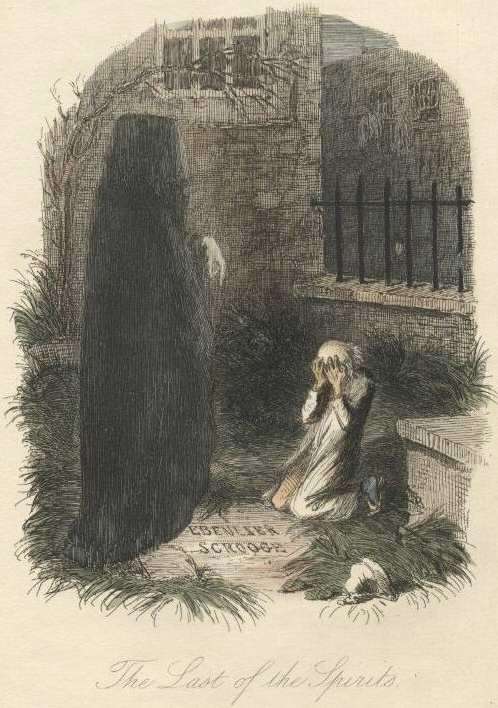 